UNIVERSIDAD NACIONAL FAUSTINO SANCHEZ CARRIÓN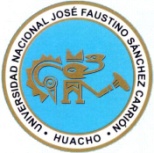 Facultad de CienciasEscuela Académico Profesional de Matemática AplicadaMODALIDAD VIRTUALSILABO: SERVICIO SOCIAL UNIVERSITARI0DATOS GENERALESCódigo de la Asignatura		: 503Escuela Académico Profesional	: Estadística e InformáticaDepartamento Académico Profesional	: Matemática, EstadísticaCiclo					: IXCréditos				: 04Plan de Estudios			: 01Condición				: ObligatorioHoras Semanales			: T = 3		P = 2Pre-requisito				: Haber aprobado hasta el VIII CicloSemestre Académico			: 2020 – IIDocente				: Rosales Morales Julio MartinColegiatura				: COMAP Nº 1053Correo Electrónico			: juliorosales14@hotmail.comSUMILLAEl taller consistirá en el apoyo a investigadores, Docentes y Estudiantes de la UNJFSC y otras instituciones en el manejo correcto de la Metodología Estadística, tanto en el diseño del proyecto como en las aplicaciones en la fase de ejecución.La consultoría estará bajo la supervisión de un equipo de docentes con experiencia en la investigación y se desarrollarán en la Unidad de Consultoría y Asesoramiento Estadístico que implementará la Escuela de estadística e Informática.METODOLOGÍA DE ENSEÑANZAObjetivos GeneralesDesarrollar en el estudiante la capacidad de manejar los procesos de investigación.Habilitar al estudiante con casuísticas en el desarrollo de proyectos y de estudios de mercado en las diferentes disciplinas.Guiar e incentivar al estudiante en la asesoría de alguna empresa o Institución pública o privada.Estrategia MetodológicaÁrea Teórica: Exposición-Demostración-Dinámica grupal-Inductivo-Deductivo-Investigación.Área práctica y Actividades: Manejo de técnicas en la organización y análisis de datos, identifica casos reales y darles alternativas de solución.Área experimental: Presentación de Trabajo de Aplicación referente a su comunidad.Medios y Materiales de EnseñanzaMedios: Guías de práctica, libros, trabajos de investigación, separatas, pizarra, computador, multimedia, calculadora.Materiales: Plumones, Tablas Estadísticas.CONTENIDO TEMÁTICO Y CRONOGRAMAUNIDAD TEMÁTICA I: Planteamientos y definiciones1ra. Semana	: Planteamiento de un esquema de trabajo.2da. Semana	: Definiciones de términos. Asesoría. Consultoría.3ra. Semana	: Casuísticas y discusión sobre proyectos ejecutados.4ta. Semana	: PRÁCTICA CALIFICADAUNIDAD TEMÁTICA II: Orientación de Trabajos y Proyectos de Investigación5ta. Semana	: Presentación de alternativas de asesoramiento.6ta. Semana	: Orientación en la asesoría de trabajos estadísticos.7ma. Semana	: Orientación en la asesoría de proyectos de investigación.8va. Semana	: PRIMER EXAMEN PARCIAL.UNIDAD TEMÁTICA: Orientación en consultorías estadísticas9na. Semana	: Orientación en la labor desarrollada en la Unidad de Consultoría Estadística.10ma. Semana	: Manejo de software para base de datos estadísticos.11va. Semana	: Manejo de pruebas estadísticas para el análisis de datos.12va. Semana	: PRÁCTICA CALIFICADAUNIDAD TEMÁTICA IV: Adquisición y evaluación de habilidades de un consultor13va. Semana	: Visitas técnicas a centros de consultoría próximos a la localidad.14va. Semana	: Presentación y discusión de un estudio de mercado. Tema libre.15va. Semana	: Sustentación del estudio de mercado: grupal o individual.16ta. Semana	: SEGUNDO EXAMEN PARCIAL17ta. Semana	: EXAMEN SUSTITUTORIOMETODOLOGÍA DE EVALUACIÓNEl sistema de Evaluación se rige por el último Reglamento Académico aprobado.La Evaluación es un proceso permanente e integral que permite medir el logro de las competencias cognitivas, procedimentales y creativasCriterios a Evaluar: Conceptos, actitudes, capacidad de análisis, procedimientos, creatividad.Procedimientos y Técnicas de Evaluación: Comprende la evaluación teórica – Práctico y los trabajos Académicos, mediante pruebas escritas, orales, exposiciones, demostrativas y monografías.Condiciones de Evaluación:La asistencia a las clases teórico Practico es obligatoria en un mínimo del 70%El carácter de la evaluación es permanente, cuantitativo vigesimal.Para que el estudiante tenga derecho a ser evaluado tiene que estar habilitado. Para los casos en que los alumnos no hayan cumplido con ninguna o varias evaluaciones parciales se considerará la nota de cero (00), para los fines de efectuar el promedio correspondiente (según Reglamento Académico aprobado con RCU N°130-2015-CU-UNJFSC).Sistema de evaluación:Se tomarán dos exámenes parciales, el primero en la octava semana y el segundo al finalizar el semestre, además de los trabajos académicos.Para las evaluaciones orales, se tendrá en cuenta las intervenciones orales, las prácticas, las sustentaciones de trabajos de investigación.La nota mínima aprobatoria es once (11). Sólo en el caso de la nota promocional la fracción de 0.5 se redondeará a la unidad entera inmediata superior.BIBLIOGRAFIA BÁSICA Y COMPLEMENTARIAMalhotra, Naresh. (2008) Investigación de Mercados. México: Pearson Prentice Hall. Quinta Edición.Caballero, Alejandro. (2008) Innovaciones en las guías metodológicas para los planes y tesis de maestría y doctorado. Perú: Editorial Instituto Metodológico Alen Caro E.I.R.L.Anderson S., Williams. (2005) Estadística para Administración y Economía. Internacional Thompson Editores. Volumen I y II. Séptima Edición.Hernández, Roberto. (2003) Metodología para la investigación. México: Mc Graw. Hill. Tercera Edición.Devore, Jay. (2002) Probabilidad y Estadística para Ingeniería y Ciencias. Internacional Publishing. Cuarta Edición.Berenson, Mark y Levine, David. (2002) Estadística Básica en Administración: Conceptos y aplicaciones. México: Editorial Prentice Hall. Sexta Edición.Huacho, septiembre 2020Rosales Morales Julio RosalesDocente 